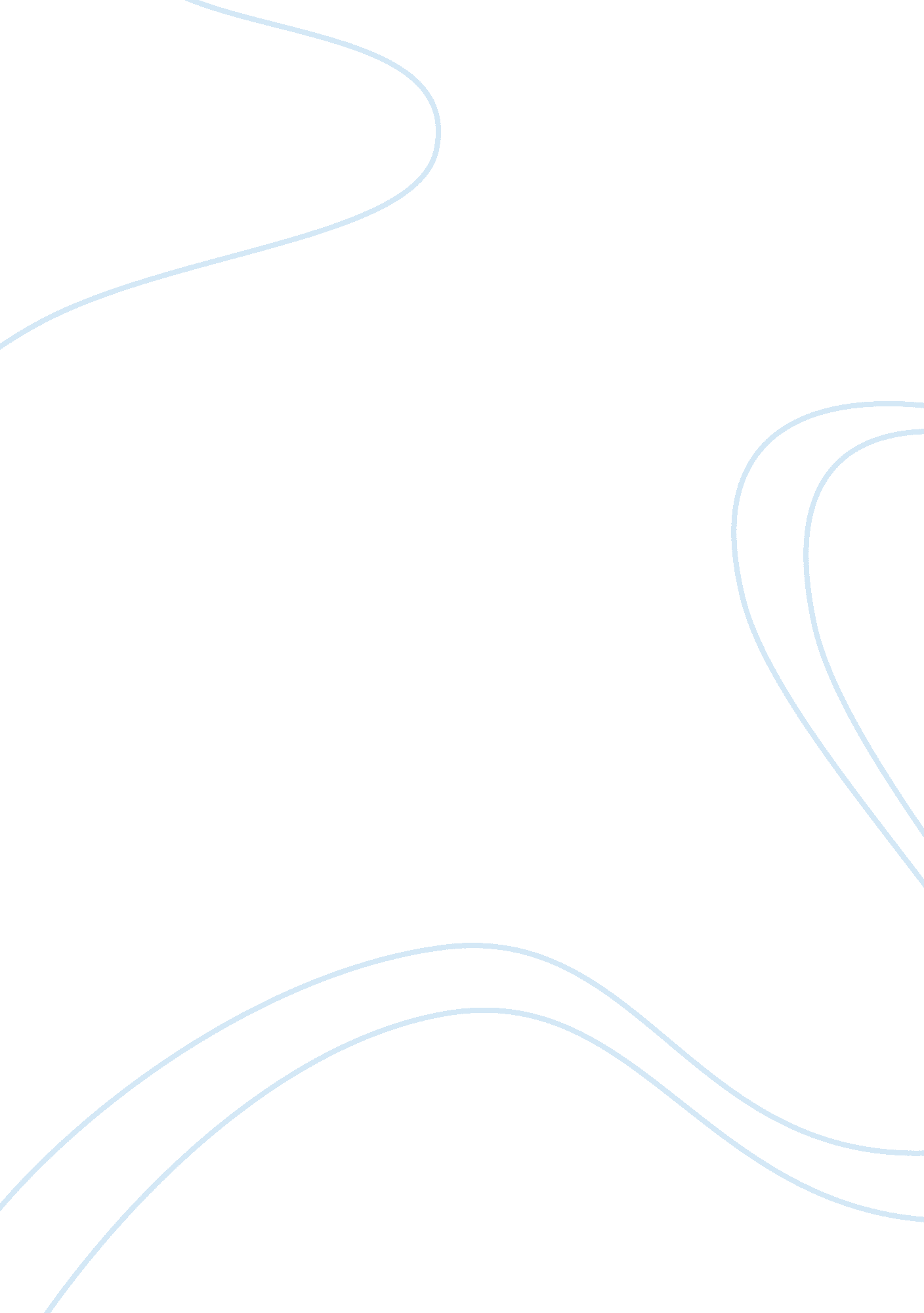 Since months, there are a countless deal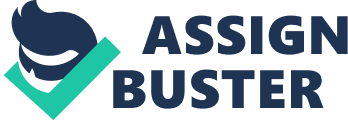 Since AirPods were justreleased and have been on the markets for a couple of months, there are a countlessdeal of qualities to look over. We should investigate a portion of the bestitems to improve, secure, and keep the misplacement of your AirPods. Despite the element thatAirPods cost quite the beautiful penny – at any rate contrasted with many wiredalternatives – luckily, the majority of its frill are sensibly estimated. Themajority of these accessories we verified on for this article come in at decentamount that could improve your experience. Keeping them in! We should begin with aportion of the best choices in accessories to keep your AirPods cosily set upand moreover enhance sound performance. The main genuine drawback I discoveredfor these initial 3 accessories is that you need to detach them to fit in thecharging case, however I observed that to be an insignificant bother for the premiumgiven. EarhooxThese are accessible ineither blue, black, or white, Earhoox arean awesome alternative to get an immaculate AirPods fit. In my testing over thefew months, Earhoox gave an agreeable cosy fit that furthermore enhanced sound executionby making a greater amount of an in-ear style feel. The silicone is grippy and pleasantand the outline leaves all the AirPods’ sensors unhindered. It bares the possibility totake one two or three tries to get the hang of rapidly attaching them to theAirPods, yet it turned out to be simple with a touch of instruction. I’d saythey take in latter times 10-15 seconds to apply (same as the Spigen TEKAEarhooks underneath) and 3-5 seconds to detach. Two sets of Earhoox aresold for a remarkable $9. 99 (one sets with bigger wing-tips and one with littlerin each request) and work with EarPods as well. Delivery is free with Prime onAmazon and with a buy of at least 2 straightforwardly from Earhoox. EarBuddyzIn utilizing EarBuddyz, you would find out that they are the quickest to introduce on the AirPods (sixseconds tops). They give an indistinguishable advantage and luxury from Earhooxand Spigen’s offerings and come in either dark or clear. The main downside to thisform is it doesn’t have set outlines for all the AirPods’ sensors, so you wouldnot expect the auto-pause promotion when you expel one AirPod to initiate. Thatwithstanding, be on the watch out for new and revamped EarBuddyz on the web orAmazon as the organization has announced. You get two sets ofEarBuddyz for $9. 95 and delivered for nothing with Amazon Prime. SpigenTEKA Earhooks This is a sleek renderingfrom Spigen that offers a comparative alternative to EarBuddyz, with includedset outlines for the greater part of the AirPods’ sensors. This makes them abit sluggish to attach, however gives the full usefulness of the Apple AirPods. I observed these to be asdelightful and useful as both and Earhoox before it. The Earhooks just come inwhite unfortunately and also ship with two sets. (one little and one vast) Alljust for $10. 99 free of Amazon shipping costs with Amazon Prime. I don’t utilize an itemlike the above-mentioned 3 with my AirPods constantly, yet I’ve observed themto be most valuable when cutting the grass /working outside, working out, andfurthermore for use on planes. With these, I never requiredto change my AirPods and I like feeling sure that they won’t drop out(particularly when utilizing outside). With sensible costs and incredible expediency, I unquestionably prescribe the greater part of the above items.  I-BlasonAirPods Strap In a situation, you’researching for an alternative way to deal with keeping your AirPods more cosilyand fastened, I-Blason’s AirPods Strap may just possess all the necessaryqualities. Despite the fact that the name influences this item to seem likeyou’re modestly getting a band, it additionally slot in and around the earstyle snares to secure your AirPods. The thin band is18-inches long and has a movable slider to redo the fit. It has a subtle, agreeable glossy silk wrap up. It’s additionally fastand simple to pop AirPods in and out and change their angle, however I thoughtthat it was’ best to have the vertical situating perfectly before placing themon as this alteration isn’t as simple to do once wearing them. There’s nouncertainty your AirPods are secure when utilizing this accessory. I don’t discover thearound the ear style as agreeable as EarBuddyz or Earhoox as I wear glasses, yet for the individuals who like the Wireless PowerBeats fit and feel, thismight be a decent decision. An additional angle I delighted in about having thelash was to have the capacity to take one AirPod out and not worrying aboutplacing it in its case or my pocket. I-Blason’s AirPods Strapis accessible in five different and distinctly unique hues and ships free withAmazon for a measly $12. 99. SpigenTEKA AirPods Strap Spigen’s AirPods’ Strapis the least intricate style accessible all without the elaborate ear snareslike I-Blason’s choice. This makes it super lightweight and simpler to comminglewith Spigen’s Earhooks for a more secure fit if wanted. The 22 inched band isproduced using a delicate TPU that textures like silicone and is remarkablyagreeable. Being used it’s light to a time that I scarcely saw it was there. Like I-Blason’s rendering, the perspective I loved most about this item is having the capacity to take oneAirPod out and not need to angle around in my pockets or recollect where I putit. A part that sets Spigen’sAirPods Strap as separated from the rest, is the basic clasp that enables you tosecure your AirPods around your neck when not being used. In testing I feltcertain about the ties head grasp that interfaces with the AirPods’ stem whichgives a protected fit. Spigen’s AirPods Strapcomes in five shading decisions and is accessible for $9. 99 with free AmazonPrime subscription.  Case ProtectionPodSkinzAirPods Charging Case Cover This accessory fromEarBuddyz is a basic method to include a layer of assurance and style to yourAirPods charging case. The silicone covers come in white, dark, earl dim, precious stone blue, and clear. In my utilization I extremely enjoyed thegrippy surface it gave and along some drop security. On the off chance thatyou like the possibility of ColorWare’s choices to redo your AirPods chargingcase, however would prefer not to spend a great deal, PodSkinz merit looking atfor $11. 95.  ChargingAirPowerApple’s new AirPower is aremote charging cushion to help tidy up the wreckage of charging links for youriPhone, Apple Watch, and AirPods. Apple divulged AirPower at its iPhone XEvent, yet the organization didn’t give much detail. We want to fill the voidhere. We’ll refresh this article as we get more points of interest, so staytuned. Whatis AirPower? AirPower is a remotecharging cushion. There are a few remote charging cushions available, yetbefore the iPhone 8 and iPhone X, you needed to utilize an uncommon case withyour iPhone to utilize a remote charging cushion. AirPower works without theneed of a unique case. Simply thud your iPhone on to the AirPower cushion, andit begins charging. No compelling reason to connect to your iPhone. Howdoes the AirPower function? Place the AirPowercushion around your work area or wherever you get a kick out of the chance tocharge your gadgets. At that point connect it to an electrical plug. To chargeyour gadget, simply put it on the tangle, with forward looking up. That is it. To get somewhat howevermore specialized, AirPower utilizes induction, where an electromagnetic fieldis utilized to exchange control from (for this situation) the AirPower to agadget. When you put your gadget on the AirPower, it gets a signal from thecushion to essentially a ‘ handshake” with the gadget (checks forsimilarity, charge limit, and so on). In the case of everything looks good, charging continues. Willmy AirPods work with AirPower? They can, however yourequire the new AirPod case that Apple presented at the iPhone X Event. Youcan’t utilize the first case with the AirPower. Nor would you be able to justplace your AirPod earbuds on the AirPower to charge them. You need to put theearbuds in the new case, and after that place the case on the AirPower. Or onthe other hand you can charge the case on the AirPower, take the case off thecushion, and after that put the AirPods for the situation to charge them, Apple has not dischargepoints of interest on the new AirPod case. As of this written work, the newcase isn’t on the organization’s site. SpigenAirPods Charging Case Dock Concluding our round-upwe have Spigen’s AirPods Charging Case Dock. Before running hands on with this accessory, I wasn’t persuaded how valuable or important this item would be. In any case, now that I’ve found an assortment of employments for it and made a home-basefor charging a couple of Apple items, I’m sold on it. Already I would charge myAirPods case in an assortment of spots around the house, which at times made itan issue to find every day. It may sound senseless, yet having this dock has madea more ponder home and mental indication of where I can simply discover myAirPods. Alternative advantagesincorporate utilizing the dock as a charging station for an Apple TV remote andin the event that you do need to, it will even work to charge your iPhone (withoutthe casing). This dock does exclude aLightning link and Spigen states that it’s particularly intended for either theApple official link or Spigen’s MFi links (which are an incredible arrangementat $22. 99 for four). The base of the dock includes a non-slip Nanotac base. You can get this AirPodsCharging Case Dock for $13. 99 with free Prime delivery. 